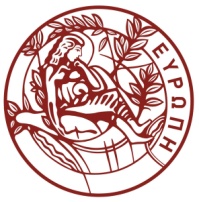 ΘΕΜΑ: Πρόσκληση υποβολής προσφορών για την προμήθεια φωτοαντιγραφικού χαρτιού για την κάλυψη των αναγκών των ακαδημαϊκών τμημάτων και των διοικητικών υπηρεσιών του Πανεπιστημίου Κρήτης στο Ηράκλειο.Αντικείμενο της υπό ανάθεση υπηρεσίας και προϋπολογισμόςΤο Πανεπιστήμιο Κρήτης προβαίνει σε δημόσια πρόσκληση εκδήλωσης ενδιαφέροντος για την προμήθεια φωτοαντιγραφικού χαρτιού για την κάλυψη των αναγκών των ακαδημαϊκών τμημάτων και των διοικητικών υπηρεσιών του Πανεπιστημίου Κρήτης στο Ηράκλειο..Ο συνολικός προϋπολογισμός ανέρχεται στο ποσό των 7.007,00 €,  συμπεριλαμβανομένου Φ.Π.Α. και θα βαρύνει τον προϋπολογισμό του δευτερεύοντος διατάκτη του Πανεπιστημίου Κρήτης, οικονομικού έτους 2017, στον ΚΑΕ 1731, με ΑΑΥ 7202/Αρ. Πρωτ. 8235/20-06-2017, ΑΔΑ ΩΝΤ1469Β7Γ-Δ2Γ, Εγκεκριμένο με  ΑΔΑΜ 17REQ001566119.   Απόφαση έγκρισης δαπάνης με αρ. πρωτ. 7847/12-06-2017 με ΑΔΑ 6ΨΛΥ469Β7Γ-ΕΕΛ.                                                          Η παρούσα πρόσκληση θα δημοσιευθεί  στην ιστοσελίδα του Πανεπιστημίου Κρήτης στην ηλεκτρονική διεύθυνση: http://www.uoc.gr στο μητρώο συμβάσεων με ΑΔΑΜ και στην ιστοσελίδα www.2810.gr.Περιεχόμενο και υποβολή προσφορώνΟι προσφέροντες, καλούνται να υποβάλλουν την οικονομική τους προσφορά σε ενιαίο φάκελο, στον οποίο πρέπει να αναγράφονται ευκρινώς τα παρακάτω:Ο φάκελος της προσφοράς θα περιλαμβάνει: α) Οικονομική προσφορά, η οποία συντάσσεται σύμφωνα με το συνημμένο υπόδειγμα του Παραρτήματος Α της παρούσης και πρέπει να είναι υπογεγραμμένη από τον προσφέροντα ή το νόμιμο αυτού εκπρόσωπο.β) Υπεύθυνη δήλωση της παρ. 4 του άρθρου 8 του Ν. 1599/1986, όπως ισχύει,  σύμφωνα με το συνημμένο Υπόδειγμα του Παραρτήματος Β της παρούσης.Διευκρίνιση:Η ανωτέρω υπεύθυνη δήλωση φέρει ημερομηνία εντός των τελευταίων τριάντα ημερολογιακών ημερών προ  της καταληκτικής ημερομηνίας υποβολής των προσφορών και δεν απαιτείται βεβαίωση του γνησίου της υπογραφής από αρμόδια διοικητική αρχή ή τα ΚΕΠ. Η απαιτούμενη κατά τα ανωτέρω υπεύθυνη δήλωση αφορά τους παρακάτω, οι οποίοι και τις υπογράφουν:Τους διαχειριστές όταν το νομικό πρόσωπο είναι Ο.Ε., Ε.Ε., Ε.Π.Ε. Τον Πρόεδρο του ΔΣ και τον Διευθύνοντα Σύμβουλο, όταν το νομικό πρόσωπο είναι Α.Ε.Σε κάθε άλλη περίπτωση νομικού προσώπου τους νόμιμους εκπροσώπους του.Όταν ο προσφέρων είναι ένωση προμηθευτών ή κοινοπραξία, η δήλωση γίνεται από κάθε μέλος, που συμμετέχει σε αυτήν.Οι προσφορές κατατίθενται σε ενιαίο φάκελο μέχρι και την 11/07/2017 και ώρα 13:30 , στο τμήμα Προμηθειών της Υποδιεύθυνσης Οικονομικής Διαχείρισης του Πανεπιστημίου Κρήτης, (Πανεπιστημιούπολη Βουτών Ηρακλειο Κρήτης ). Οι προσφέροντες  μπορούν να καταθέτουν την προσφορά τους στην ως άνω διεύθυνση προσωπικώς ή με εκπρόσωπό τους και ταχυδρομικώς.Αναλυτικά τα είδη της προμήθειας και οι ζητούμενες ποσότητες, καθώς και οι τεχνικές προδιαγραφές, αναφέρονται στο ΠΑΡΑΡΤΗΜΑ Γ’ που ακολουθεί.Χρόνος παράδοσης : Εντός 30 ημερολογιακών ημερών από την ημερομηνία υπογραφής της σύμβασης.Προσφορές μπορούν να δοθούν: α) για το σύνολο των ζητουμένων ειδών (προσφορά για όλα τα είδη χαρτιού), ή  β) για ένα ή περισσότερα είδη χαρτιού ανά βάρος. Δεν μπορούν να υποβληθούν προσφορές για μέρος των ειδών χαρτιού ανά βάρος.Σημειώνεται ότι για την κατάθεση προσφορών απαιτείται και η κατάθεση δειγμάτωνΗ ανάθεση θα γίνει στην εταιρεία με την πλέον συμφέρουσα  από οικονομική άποψη προσφορά βάσει της τιμής που πληροί τις τεχνικές προδιαγραφές του Παραρτήματος Γ’. Εναλλακτικές προσφορές καθώς και προσφορές που παρελήφθησαν εκπρόθεσμα δε θα γίνονται δεκτές. Οι προσφορές δεν πρέπει να φέρουν παρατυπίες και διορθώσεις (σβησίματα, διαγραφές, προσθήκες, κλπ.). Αν υπάρχει διόρθωση, προσθήκη κλπ. θα πρέπει να είναι καθαρογραμμένη και να έχει μονογραφεί από τον προσφέροντα. Οι προσφέροντες δεν δικαιούνται ουδεμία αποζημίωση για δαπάνες σχετικές με τη συμμετοχή τους.Οι προσφέροντες θεωρείται ότι αποδέχονται πλήρως και ανεπιφυλάκτως όλους τους όρους της πρόσκλησης και δεν δύνανται, με την προσφορά τους ή με οποιονδήποτε άλλο τρόπο να αποκρούσουν ευθέως ή εμμέσως τους όρους αυτούς.Ισχύς των προσφορών Οι προσφορές ισχύουν και δεσμεύουν τους συμμετέχοντες στην πρόσκληση για εκατόν είκοσι (120) ημέρες από την επόμενη της καταληκτικής ημερομηνίας υποβολής προσφορών. Προσφορές που αναφέρουν μικρότερο χρόνο ισχύος απορρίπτονται ως απαράδεκτες.Η ανακοίνωση επιλογής αναδόχου μπορεί να γίνει και μετά τη λήξη της ισχύος της προσφοράς, δεσμεύει όμως τον υποψήφιο ανάδοχο μόνο εφόσον αυτός την αποδεχθεί. Σε περίπτωση άρνησης του επιλεχθέντος, η ανάθεση γίνεται στον δεύτερο κατά σειρά επιλογής.Αξιολόγηση των προσφορών- ανάθεσηΤο κριτήριο ανάθεσης είναι η πλέον συμφέρουσα από οικονομική άποψη προσφορά βάσει τιμής.Σε περίπτωση ύπαρξης περισσότερων της μίας αποδεκτών ισότιμων προσφορών, η ανάθεση γίνεται με κλήρωση μεταξύ των υποψήφιων αναδόχων που μειοδότησαν, σύμφωνα με τα οριζόμενα στις διατάξεις του αρ. 90 του Ν. 4412/2016 (ΦΕΚ Α΄147).Επιπλέον η Αναθέτουσα Αρχή, διατηρεί το δικαίωμα για ματαίωση της διαδικασίας και την επανάληψή της με τροποποίηση ή μη των όρων. Οι συμμετέχοντες δεν έχουν καμιά οικονομική απαίτηση σε τέτοια περίπτωση.Μετά τη κοινοποίηση της σχετικής απόφασης ανάθεσης, ο ανάδοχος που θα επιλεγεί, θα κληθεί να υπογράψει σχετική σύμβαση με το Πανεπιστήμιο Κρήτης προσκομίζοντας τα απαιτούμενα δικαιολογητικά. ΠληρωμήΗ πληρωμή θα γίνεται σε Ευρώ, βάσει του τιμολογίου του αναδόχου, στο οποίο θα αναγράφεται ο αριθμός πρωτοκόλλου της Σύμβασης, με την προσκόμιση των νομίμων παραστατικών και δικαιολογητικών που προβλέπονται από τις ισχύουσες διατάξεις κατά το χρόνο πληρωμής, καθώς και κάθε άλλου δικαιολογητικού που τυχόν ήθελε ζητηθεί από τις αρμόδιες υπηρεσίες που διενεργούν τον έλεγχο και την πληρωμή. Από την πληρωμή παρακρατούνται οι ισχύουσες κάθε φορά νόμιμες κρατήσεις καθώς και φόρος εισοδήματος επί της καθαρής αξίας του τιμολογίου.Ο οικονομικός φορέας ο οποίος θα επιλεγεί να  του ανατεθεί η σύμβαση είναι υποχρεωμένος μετά από αίτημα της Αναθέτουσας Αρχής, να προσκομίσει προς απόδειξη της μη συνδρομής των λόγων αποκλεισμού από διαδικασίες σύναψης δημοσίων συμβάσεων των παρ.1 και 2 του άρθρου 73 του Ν.4412/2016, τα παρακάτω δικαιολογητικά:α.  Απόσπασμα ποινικού μητρώου. Η υποχρέωση αφορά ιδίως: αα) στις περιπτώσεις εταιρειών περιορισμένης ευθύνης (Ε.Π.Ε.) και προσωπικών εταιρειών (Ο.Ε. και Ε.Ε.), τους διαχειριστές, ββ) στις περιπτώσεις ανωνύμων εταιρειών (Α.Ε.), τον Διευθύνοντα Σύμβουλο, καθώς και όλα τα μέλη του Διοικητικού Συμβουλίου.β.  Φορολογική ενημερότηταγ.  Ασφαλιστική ενημερότητα Γενικές πληροφορίες μπορούν να παίρνουν οι ενδιαφερόμενοι όλες τις εργάσιμες ημέρες και ώρες των Δημοσίων Υπηρεσιών από τα γραφεία του Τμήματος Προμηθειών – Κτήριο Διοίκησης - του Π.Κ στις Βούτες και στο τηλ. 2810-393137 (κ. Π. Σαλεμή).Κατά τα λοιπά ισχύουν οι διατάξεις περί Κρατικών Προμηθειών.Συνημμένα:  Παράρτημα Α: Έντυπο Οικονομικής Προσφοράς Παράρτημα Β: Υπεύθυνη δήλωση Παράρτημα Γ: Ποσότητες – Προϋπολογισμός - ΠροδιαγραφέςΠΑΡΑΡΤΗΜΑ Α: ΕΝΤΥΠΟ ΟΙΚΟΝΟΜΙΚΗΣ ΠΡΟΣΦΟΡΑΣ της υπ’ αριθ.  Πρόσκλησης υποβολής προσφορών για την προμήθεια φωτοαντιγραφικού χαρτιού, για την κάλυψη των αναγκών των ακαδημαϊκών τμημάτων και των διοικητικών υπηρεσιών του Πανεπιστημίου Κρήτης στο Ηράκλειο.ΠΡΟΣ: ΠΑΝΕΠΙΣΤΗΜΙΟ ΚΡΗΤΗΣ 					Ημερομηνία:…………………..ΤΜΗΜΑ  ΠΡΟΜΗΘΕΙΩΝΥΠΟΔ/ΝΣΗΣ ΟΙΚ. ΔΙΑΧΕΙΡΙΣΗΣ                                            ΟΙΚΟΝΟΜΙΚΗ ΠΡΟΣΦΟΡΑΠΑΡΑΡΤΗΜΑ ΒΥΠΕΥΘΥΝΗ ΔΗΛΩΣΗ (άρθρο 8 Ν.1599/1986)Η ακρίβεια των στοιχείων που υποβάλλονται με αυτή τη δήλωση μπορεί να ελεγχθεί με βάση το αρχείο άλλων υπηρεσιών (άρθρο 8 παρ. 4 Ν. 1599/1986)ΑΦΟΡΑ ΤΗΝ ΑΡΙΘ. ΠΡΩΤ.: ……………………………………………………………………………….  ΠΡΟΣΚΛΗΣΗ ΥΠΟΒΟΛΗΣ ΠΡΟΣΦΟΡΩΝ      Ημερομηνία: ……………………………..               Ο Δηλών- Εξουσιοδοτών                                                                                                                             (Υπογραφή)(1) Αναγράφεται από τον ενδιαφερόμενο πολίτη ή Αρχή ή η Υπηρεσία του δημόσιου τομέα, που απευθύνεται η αίτηση.(2) Αναγράφεται ολογράφως. (3) «Όποιος εν γνώσει του δηλώνει ψευδή γεγονότα ή αρνείται ή αποκρύπτει τα αληθινά με έγγραφη υπεύθυνη δήλωση του άρθρου 8 τιμωρείται με φυλάκιση τουλάχιστον τριών μηνών. Εάν ο υπαίτιος αυτών των πράξεων σκόπευε να προσπορίσει στον εαυτόν του ή σε άλλον περιουσιακό όφελος βλάπτοντας τρίτον ή σκόπευε να βλάψει άλλον, τιμωρείται με κάθειρξη μέχρι 10 ετών.(4) Σε περίπτωση ανεπάρκειας χώρου η δήλωση συνεχίζεται στην πίσω όψη της και υπογράφεται από τον δηλούντα ή την δηλούσα.ΠΑΡΑΡΤΗΜΑ ΓΑΝΑΛΥΤΙΚΕΣ ΤΕΧΝΙΚΕΣ ΠΡΟΔΙΑΓΡΑΦΕΣ για φωτοαντιγραφικό χαρτί Α4 80γρ/τμ. λευκόΤο χαρτί θα πρέπει να είναι λευκό 80γρ/τμ, διαστάσεων 21x29,7 τύπου Α4 Να είναι συσκευασμένο σε δεσμίδες των 500 φύλλων με περιτύλιγμα αδιάβροχο για προφύλαξη από την υγρασία.Να είναι σε κιβώτια των 5 δεσμίδων και δεν πρέπει να βγάζει χνούδι κατά τη χρήση του. Το προσφερόμενο χαρτί θα πρέπει να ανταποκρίνεται χωρίς προβλήματα στη χρήση των παρακάτω μηχανών και για τις δύο όψεις : -  Φωτοαντιγραφικά με χρήση σκόνης Toner-   Ταχυεκτυπωτικά offset με χρήση μελάνης-     Εκτυπωτές Laser και inkjet για φωτοαντιγραφικό χαρτί Α3 80γρ/τμ λευκόΤο χαρτί θα πρέπει να είναι λευκό 80γρ/τμ διαστάσεων 42x29,7 τύπου Α3. Να είναι συσκευασμένο σε δεσμίδες των 500 φύλλων με περιτύλιγμα αδιάβροχο για προφύλαξη από την υγρασία.Να είναι σε κιβώτια των 5 δεσμίδων και δεν πρέπει να βγάζει χνούδι κατά τη χρήση του. Το προσφερόμενο χαρτί θα πρέπει να ανταποκρίνεται χωρίς προβλήματα στη χρήση των παρακάτω μηχανών και για τις δύο όψεις : -  Φωτοαντιγραφικά με χρήση σκόνης Toner-   Ταχυεκτυπωτικά offset με χρήση μελάνης-     Εκτυπωτές Laser και inkjet για φωτοαντιγραφικό χαρτί Α3 90γρ/τμ. λευκόΤο χαρτί θα πρέπει να είναι λευκό 90γρ/τμ διαστάσεων 42x29,7 τύπου Α3. Να είναι συσκευασμένο σε δεσμίδες των 500 φύλλων με περιτύλιγμα αδιάβροχο για προφύλαξη από την υγρασία.Να είναι σε κιβώτια των 5 δεσμίδων και δεν πρέπει να βγάζει χνούδι κατά τη χρήση του. Το προσφερόμενο χαρτί θα πρέπει να ανταποκρίνεται χωρίς προβλήματα στη χρήση των παρακάτω μηχανών και για τις δύο όψεις : -  Φωτοαντιγραφικά με χρήση σκόνης Toner-   Ταχυεκτυπωτικά offset με χρήση μελάνης-     Εκτυπωτές Laser και inkjetγια φωτοαντιγραφικό χαρτί Α3 160γρ/τμ. λευκόΤο χαρτί θα πρέπει να είναι λευκό 160γρ/τμ διαστάσεων 42x29,7 τύπου Α3. Να είναι συσκευασμένο σε δεσμίδες των 250 φύλλων με περιτύλιγμα αδιάβροχο για προφύλαξη από την υγρασία.Να είναι σε κιβώτια των 5 δεσμίδων και δεν πρέπει να βγάζει χνούδι κατά τη χρήση του. Το προσφερόμενο χαρτί θα πρέπει να ανταποκρίνεται χωρίς προβλήματα στη χρήση των παρακάτω μηχανών και για τις δύο όψεις : -  Φωτοαντιγραφικά με χρήση σκόνης Toner-   Ταχυεκτυπωτικά offset με χρήση μελάνης-     Εκτυπωτές Laser και inkjetγια φωτοαντιγραφικό χαρτί Α3 120γρ/τμ. λευκόΤο χαρτί θα πρέπει να είναι λευκό 120γρ/τμ διαστάσεων 42x29,7 τύπου Α3. Να είναι συσκευασμένο σε δεσμίδες των 250 φύλλων με περιτύλιγμα αδιάβροχο για προφύλαξη από την υγρασία.Να είναι σε κιβώτια των 5 δεσμίδων και δεν πρέπει να βγάζει χνούδι κατά τη χρήση του. Το προσφερόμενο χαρτί θα πρέπει να ανταποκρίνεται χωρίς προβλήματα στη χρήση των παρακάτω μηχανών και για τις δύο όψεις : -  Φωτοαντιγραφικά με χρήση σκόνης Toner-   Ταχυεκτυπωτικά offset με χρήση μελάνης-     Εκτυπωτές Laser και inkjetγια φωτοαντιγραφικό χαρτί Α3 200γρ/τμ. λευκόΤο χαρτί θα πρέπει να είναι λευκό 200γρ/τμ διαστάσεων 42x29,7 τύπου Α3. Να είναι συσκευασμένο σε δεσμίδες των 250 φύλλων με περιτύλιγμα αδιάβροχο για προφύλαξη από την υγρασία.Να είναι σε κιβώτια των 5 δεσμίδων και δεν πρέπει να βγάζει χνούδι κατά τη χρήση του. Το προσφερόμενο χαρτί θα πρέπει να ανταποκρίνεται χωρίς προβλήματα στη χρήση των παρακάτω μηχανών και για τις δύο όψεις : -  Φωτοαντιγραφικά με χρήση σκόνης Toner-   Ταχυεκτυπωτικά offset με χρήση μελάνης-     Εκτυπωτές Laser και inkjetγια φωτοαντιγραφικό χαρτί Α3 250γρ/τμ. λευκόΤο χαρτί θα πρέπει να είναι λευκό 250γρ/τμ διαστάσεων 42x29,7 τύπου Α3. Να είναι συσκευασμένο σε δεσμίδες των 200 φύλλων με περιτύλιγμα αδιάβροχο για προφύλαξη από την υγρασία.Να είναι σε κιβώτια των 5 δεσμίδων και δεν πρέπει να βγάζει χνούδι κατά τη χρήση του. Το προσφερόμενο χαρτί θα πρέπει να ανταποκρίνεται χωρίς προβλήματα στη χρήση των παρακάτω μηχανών και για τις δύο όψεις : -  Φωτοαντιγραφικά με χρήση σκόνης Toner-   Ταχυεκτυπωτικά offset με χρήση μελάνης-     Εκτυπωτές Laser και inkjetΑπαραιτήτως πάνω σε κάθε δεσμίδα, πρέπει να σημειώνεται με βέλος η φορά καμπυλότητας  του χαρτιού ή να αναφέρεται στην προσφορά ότι το χαρτί δεν έχει καμπυλότητα λόγω ειδικής διαδικασίας στην παραγωγή του (ακυλίνδριστο).ΥΠΟΔ/ΝΣΗ ΟΙΚΟΝΟΜΙΚΗΣ ΔΙΑΧΕΙΡΙΣΗΣΤΜΗΜΑ ΠΡΟΜΗΘΕΙΩΝ Κτήριο Διοίκησης Πανεπιστημιούπολη Βουτών70013 ΗράκλειοΤηλ:  2810 393137-Fax:   2810 393408                      Ηράκλειο  28/06/2017                        Αρ. Πρωτ:  8682Αναθέτουσα Αρχή:Πανεπιστήμιο ΚρήτηςΚΑΕ:1731CPV :30197643-5Κριτήριο Ανάθεσης:Πλέον συμφέρουσα από οικονομική άποψη προσφορά βάσει τιμής Προϋπολογισθείσα δαπάνη:7.007,00 €, Απόφασης ανάληψης υποχρέωσης 7202/Α.Π.8235/20-06-2017Καταληκτική ημερομηνία υποβολής προσφορών:11/07/2017 και ώρα 13:30Διάρκεια ισχύος προσφορών:120 μέρες από την επομένη της καταληκτικής ημερομηνίας για την υποβολή των προσφορώνΠΡΟΣΦΟΡΑ ΓΙΑ ΤΗΝ ΠΡΟΜΗΘΕΙΑ ΦΩΤΟΑΝΤΙΓΡΑΦΙΚΟΥ ΧΑΡΤΙΟΥ (αρ. πρωτ. ……………………………………… πρόσκληση υποβολής)ΠΡΟΣΦΟΡΑ ΓΙΑ ΤΗΝ ΠΡΟΜΗΘΕΙΑ ΦΩΤΟΑΝΤΙΓΡΑΦΙΚΟΥ ΧΑΡΤΙΟΥ (αρ. πρωτ. ……………………………………… πρόσκληση υποβολής)ΠΡΟΣΦΟΡΑ ΓΙΑ ΤΗΝ ΠΡΟΜΗΘΕΙΑ ΦΩΤΟΑΝΤΙΓΡΑΦΙΚΟΥ ΧΑΡΤΙΟΥ (αρ. πρωτ. ……………………………………… πρόσκληση υποβολής)ΠΡΟΣ: ΠΑΝΕΠΙΣΤΗΜΙΟ ΚΡΗΤΗΣΤΜΗΜΑ  ΠΡΟΜΗΘΕΙΩΝΠΑΝΕΠΙΣΤΗΜΙΟΥΠΟΛΗ ΒΟΥΤΩΝΤΗΛ: 2810393141ΠΡΟΣ: ΠΑΝΕΠΙΣΤΗΜΙΟ ΚΡΗΤΗΣΤΜΗΜΑ  ΠΡΟΜΗΘΕΙΩΝΠΑΝΕΠΙΣΤΗΜΙΟΥΠΟΛΗ ΒΟΥΤΩΝΤΗΛ: 2810393141ΠΡΟΣ: ΠΑΝΕΠΙΣΤΗΜΙΟ ΚΡΗΤΗΣΤΜΗΜΑ  ΠΡΟΜΗΘΕΙΩΝΠΑΝΕΠΙΣΤΗΜΙΟΥΠΟΛΗ ΒΟΥΤΩΝΤΗΛ: 2810393141ΣΤΟΙΧΕΙΑ ΠΡΟΣΦΕΡΟΝΤΟΣ:Επωνυμία:ΣΤΟΙΧΕΙΑ ΠΡΟΣΦΕΡΟΝΤΟΣ:Διεύθυνση:ΣΤΟΙΧΕΙΑ ΠΡΟΣΦΕΡΟΝΤΟΣ:Τηλ./ Fax:ΣΤΟΙΧΕΙΑ ΠΡΟΣΦΕΡΟΝΤΟΣ:Εmail:Ο ΑΝΑΠΛΗΡΩΤΗΣ ΠΡΥΤΑΝΗΠΑΝΑΓΙΩΤΗΣ ΤΣΑΚΑΛΙΔΗΣΑ. ΣΤΟΙΧΕΙΑ ΥΠΟΨΗΦΙΟΥ ΠΡΟΜΗΘΕΥΤΗΑ. ΣΤΟΙΧΕΙΑ ΥΠΟΨΗΦΙΟΥ ΠΡΟΜΗΘΕΥΤΗΑ. ΣΤΟΙΧΕΙΑ ΥΠΟΨΗΦΙΟΥ ΠΡΟΜΗΘΕΥΤΗΑ. ΣΤΟΙΧΕΙΑ ΥΠΟΨΗΦΙΟΥ ΠΡΟΜΗΘΕΥΤΗΑ. ΣΤΟΙΧΕΙΑ ΥΠΟΨΗΦΙΟΥ ΠΡΟΜΗΘΕΥΤΗΑ. ΣΤΟΙΧΕΙΑ ΥΠΟΨΗΦΙΟΥ ΠΡΟΜΗΘΕΥΤΗΑ. ΣΤΟΙΧΕΙΑ ΥΠΟΨΗΦΙΟΥ ΠΡΟΜΗΘΕΥΤΗΑ. ΣΤΟΙΧΕΙΑ ΥΠΟΨΗΦΙΟΥ ΠΡΟΜΗΘΕΥΤΗΑ. ΣΤΟΙΧΕΙΑ ΥΠΟΨΗΦΙΟΥ ΠΡΟΜΗΘΕΥΤΗΑ. ΣΤΟΙΧΕΙΑ ΥΠΟΨΗΦΙΟΥ ΠΡΟΜΗΘΕΥΤΗΑ. ΣΤΟΙΧΕΙΑ ΥΠΟΨΗΦΙΟΥ ΠΡΟΜΗΘΕΥΤΗΑ. ΣΤΟΙΧΕΙΑ ΥΠΟΨΗΦΙΟΥ ΠΡΟΜΗΘΕΥΤΗΑ. ΣΤΟΙΧΕΙΑ ΥΠΟΨΗΦΙΟΥ ΠΡΟΜΗΘΕΥΤΗΑ. ΣΤΟΙΧΕΙΑ ΥΠΟΨΗΦΙΟΥ ΠΡΟΜΗΘΕΥΤΗΑ. ΣΤΟΙΧΕΙΑ ΥΠΟΨΗΦΙΟΥ ΠΡΟΜΗΘΕΥΤΗΑ. ΣΤΟΙΧΕΙΑ ΥΠΟΨΗΦΙΟΥ ΠΡΟΜΗΘΕΥΤΗΕΠΩΝΥΜΙΑ ΥΠΟΨΗΦΙΟΥ: ΕΠΩΝΥΜΙΑ ΥΠΟΨΗΦΙΟΥ: ΕΠΩΝΥΜΙΑ ΥΠΟΨΗΦΙΟΥ: ΕΠΩΝΥΜΙΑ ΥΠΟΨΗΦΙΟΥ: ΕΠΩΝΥΜΙΑ ΥΠΟΨΗΦΙΟΥ: ΕΠΩΝΥΜΙΑ ΥΠΟΨΗΦΙΟΥ: ΔΙΕΥΘΥΝΣΗ, Τ.Κ, ΠΟΛΗ ΕΔΡΑΣ:ΔΙΕΥΘΥΝΣΗ, Τ.Κ, ΠΟΛΗ ΕΔΡΑΣ:ΔΙΕΥΘΥΝΣΗ, Τ.Κ, ΠΟΛΗ ΕΔΡΑΣ:ΔΙΕΥΘΥΝΣΗ, Τ.Κ, ΠΟΛΗ ΕΔΡΑΣ:ΔΙΕΥΘΥΝΣΗ, Τ.Κ, ΠΟΛΗ ΕΔΡΑΣ:ΔΙΕΥΘΥΝΣΗ, Τ.Κ, ΠΟΛΗ ΕΔΡΑΣ:ΤΗΛΕΦΩΝΑ/ ΦΑΞ/ Ε-ΜΑΙL:ΤΗΛΕΦΩΝΑ/ ΦΑΞ/ Ε-ΜΑΙL:ΤΗΛΕΦΩΝΑ/ ΦΑΞ/ Ε-ΜΑΙL:ΤΗΛΕΦΩΝΑ/ ΦΑΞ/ Ε-ΜΑΙL:ΤΗΛΕΦΩΝΑ/ ΦΑΞ/ Ε-ΜΑΙL:ΤΗΛΕΦΩΝΑ/ ΦΑΞ/ Ε-ΜΑΙL:ΑΦΜ-Δ.Ο.Υ:ΑΦΜ-Δ.Ο.Υ:ΑΦΜ-Δ.Ο.Υ:ΑΦΜ-Δ.Ο.Υ:ΑΦΜ-Δ.Ο.Υ:ΑΦΜ-Δ.Ο.Υ:ΝΟΜΙΜΟΣ ΕΚΠΡΟΣΩΠΟΣ:ΝΟΜΙΜΟΣ ΕΚΠΡΟΣΩΠΟΣ:ΝΟΜΙΜΟΣ ΕΚΠΡΟΣΩΠΟΣ:ΝΟΜΙΜΟΣ ΕΚΠΡΟΣΩΠΟΣ:ΝΟΜΙΜΟΣ ΕΚΠΡΟΣΩΠΟΣ:ΝΟΜΙΜΟΣ ΕΚΠΡΟΣΩΠΟΣ:Α.Δ.Τ. (Νομίμου Εκπροσώπου):Α.Δ.Τ. (Νομίμου Εκπροσώπου):Α.Δ.Τ. (Νομίμου Εκπροσώπου):Α.Δ.Τ. (Νομίμου Εκπροσώπου):Α.Δ.Τ. (Νομίμου Εκπροσώπου):Α.Δ.Τ. (Νομίμου Εκπροσώπου):Υπεύθυνος Επικοινωνίας:Υπεύθυνος Επικοινωνίας:Υπεύθυνος Επικοινωνίας:Υπεύθυνος Επικοινωνίας:Υπεύθυνος Επικοινωνίας:Υπεύθυνος Επικοινωνίας:Β. ΠΡΟΣΦΟΡΑΒ. ΠΡΟΣΦΟΡΑΒ. ΠΡΟΣΦΟΡΑΒ. ΠΡΟΣΦΟΡΑΒ. ΠΡΟΣΦΟΡΑΒ. ΠΡΟΣΦΟΡΑΒ. ΠΡΟΣΦΟΡΑΒ. ΠΡΟΣΦΟΡΑΒ. ΠΡΟΣΦΟΡΑΒ. ΠΡΟΣΦΟΡΑΒ. ΠΡΟΣΦΟΡΑΒ. ΠΡΟΣΦΟΡΑΒ. ΠΡΟΣΦΟΡΑΒ. ΠΡΟΣΦΟΡΑΒ. ΠΡΟΣΦΟΡΑΒ. ΠΡΟΣΦΟΡΑΠΕΡΙΓΡΑΦΗ / ΕΙΔΟΣ ΠΕΡΙΓΡΑΦΗ / ΕΙΔΟΣ ΠΕΡΙΓΡΑΦΗ / ΕΙΔΟΣ ΠΕΡΙΓΡΑΦΗ / ΕΙΔΟΣ ΠΕΡΙΓΡΑΦΗ / ΕΙΔΟΣ ΠΕΡΙΓΡΑΦΗ / ΕΙΔΟΣ ΠΟΣΟΤΗΤΑΠΟΣΟΤΗΤΑΠΟΣΟΤΗΤΑΠΟΣΟΤΗΤΑΤΙΜΗ ΔΕΣΜΙΔΑΣ ΜΕ ΦΠΑΤΙΜΗ ΔΕΣΜΙΔΑΣ ΜΕ ΦΠΑΤΙΜΗ ΔΕΣΜΙΔΑΣ ΜΕ ΦΠΑΤΙΜΗ ΔΕΣΜΙΔΑΣ ΜΕ ΦΠΑΣΥΝΟΛΙΚΗ ΤΙΜΗ ΜΕ ΦΠΑΙΣΧΥΣ ΤΗΣ ΠΡΟΣΦΟΡΑΣ: εκατόν είκοσι (120) ημέρες από την επόμενη της καταληκτικής ημερομηνίας υποβολής προσφορών.ΙΣΧΥΣ ΤΗΣ ΠΡΟΣΦΟΡΑΣ: εκατόν είκοσι (120) ημέρες από την επόμενη της καταληκτικής ημερομηνίας υποβολής προσφορών.ΙΣΧΥΣ ΤΗΣ ΠΡΟΣΦΟΡΑΣ: εκατόν είκοσι (120) ημέρες από την επόμενη της καταληκτικής ημερομηνίας υποβολής προσφορών.ΙΣΧΥΣ ΤΗΣ ΠΡΟΣΦΟΡΑΣ: εκατόν είκοσι (120) ημέρες από την επόμενη της καταληκτικής ημερομηνίας υποβολής προσφορών.ΙΣΧΥΣ ΤΗΣ ΠΡΟΣΦΟΡΑΣ: εκατόν είκοσι (120) ημέρες από την επόμενη της καταληκτικής ημερομηνίας υποβολής προσφορών.ΙΣΧΥΣ ΤΗΣ ΠΡΟΣΦΟΡΑΣ: εκατόν είκοσι (120) ημέρες από την επόμενη της καταληκτικής ημερομηνίας υποβολής προσφορών.ΙΣΧΥΣ ΤΗΣ ΠΡΟΣΦΟΡΑΣ: εκατόν είκοσι (120) ημέρες από την επόμενη της καταληκτικής ημερομηνίας υποβολής προσφορών.ΙΣΧΥΣ ΤΗΣ ΠΡΟΣΦΟΡΑΣ: εκατόν είκοσι (120) ημέρες από την επόμενη της καταληκτικής ημερομηνίας υποβολής προσφορών.ΙΣΧΥΣ ΤΗΣ ΠΡΟΣΦΟΡΑΣ: εκατόν είκοσι (120) ημέρες από την επόμενη της καταληκτικής ημερομηνίας υποβολής προσφορών.ΙΣΧΥΣ ΤΗΣ ΠΡΟΣΦΟΡΑΣ: εκατόν είκοσι (120) ημέρες από την επόμενη της καταληκτικής ημερομηνίας υποβολής προσφορών.ΙΣΧΥΣ ΤΗΣ ΠΡΟΣΦΟΡΑΣ: εκατόν είκοσι (120) ημέρες από την επόμενη της καταληκτικής ημερομηνίας υποβολής προσφορών.ΙΣΧΥΣ ΤΗΣ ΠΡΟΣΦΟΡΑΣ: εκατόν είκοσι (120) ημέρες από την επόμενη της καταληκτικής ημερομηνίας υποβολής προσφορών.ΙΣΧΥΣ ΤΗΣ ΠΡΟΣΦΟΡΑΣ: εκατόν είκοσι (120) ημέρες από την επόμενη της καταληκτικής ημερομηνίας υποβολής προσφορών.ΙΣΧΥΣ ΤΗΣ ΠΡΟΣΦΟΡΑΣ: εκατόν είκοσι (120) ημέρες από την επόμενη της καταληκτικής ημερομηνίας υποβολής προσφορών.ΙΣΧΥΣ ΤΗΣ ΠΡΟΣΦΟΡΑΣ: εκατόν είκοσι (120) ημέρες από την επόμενη της καταληκτικής ημερομηνίας υποβολής προσφορών.ΙΣΧΥΣ ΤΗΣ ΠΡΟΣΦΟΡΑΣ: εκατόν είκοσι (120) ημέρες από την επόμενη της καταληκτικής ημερομηνίας υποβολής προσφορών.Ημ/νία ………………Υπογραφή- ΣφραγίδαΗμ/νία ………………Υπογραφή- ΣφραγίδαΗμ/νία ………………Υπογραφή- ΣφραγίδαΗμ/νία ………………Υπογραφή- ΣφραγίδαΗμ/νία ………………Υπογραφή- ΣφραγίδαΗμ/νία ………………Υπογραφή- ΣφραγίδαΠΡΟΣ(1):ΠΑΝΕΠΙΣΤΗΜΙΟ ΚΡΗΤΗΣΠΑΝΕΠΙΣΤΗΜΙΟ ΚΡΗΤΗΣΠΑΝΕΠΙΣΤΗΜΙΟ ΚΡΗΤΗΣΠΑΝΕΠΙΣΤΗΜΙΟ ΚΡΗΤΗΣΠΑΝΕΠΙΣΤΗΜΙΟ ΚΡΗΤΗΣΠΑΝΕΠΙΣΤΗΜΙΟ ΚΡΗΤΗΣΠΑΝΕΠΙΣΤΗΜΙΟ ΚΡΗΤΗΣΠΑΝΕΠΙΣΤΗΜΙΟ ΚΡΗΤΗΣΠΑΝΕΠΙΣΤΗΜΙΟ ΚΡΗΤΗΣΠΑΝΕΠΙΣΤΗΜΙΟ ΚΡΗΤΗΣΠΑΝΕΠΙΣΤΗΜΙΟ ΚΡΗΤΗΣΠΑΝΕΠΙΣΤΗΜΙΟ ΚΡΗΤΗΣΠΑΝΕΠΙΣΤΗΜΙΟ ΚΡΗΤΗΣΠΑΝΕΠΙΣΤΗΜΙΟ ΚΡΗΤΗΣΟ – Η Όνομα:Επώνυμο:Επώνυμο:Επώνυμο:Όνομα και Επώνυμο Πατέρα:Όνομα και Επώνυμο Πατέρα:Όνομα και Επώνυμο Πατέρα:Όνομα και Επώνυμο Πατέρα:Όνομα και Επώνυμο Μητέρας:Όνομα και Επώνυμο Μητέρας:Όνομα και Επώνυμο Μητέρας:Όνομα και Επώνυμο Μητέρας:Ημερομηνία γέννησης(2):Ημερομηνία γέννησης(2):Ημερομηνία γέννησης(2):Ημερομηνία γέννησης(2):Τόπος Γέννησης:Τόπος Γέννησης:Τόπος Γέννησης:Τόπος Γέννησης:Αριθμός Δελτίου Ταυτότητας:Αριθμός Δελτίου Ταυτότητας:Αριθμός Δελτίου Ταυτότητας:Αριθμός Δελτίου Ταυτότητας:Τηλ:Τηλ:Τόπος Κατοικίας:Τόπος Κατοικίας:Οδός:Αριθ:ΤΚ:Αρ. Τηλεομοιοτύπου (Fax):Αρ. Τηλεομοιοτύπου (Fax):Αρ. Τηλεομοιοτύπου (Fax):Δ/νση Ηλεκτρ. Ταχυδρομείου(Εmail):Δ/νση Ηλεκτρ. Ταχυδρομείου(Εmail):Με ατομική μου ευθύνη και γνωρίζοντας τις κυρώσεις (3), που προβλέπονται από τις διατάξεις της παρ. 6 του άρθρου 22 του Ν. 1599/1986, δηλώνω ότι:Με ατομική μου ευθύνη και γνωρίζοντας τις κυρώσεις (3), που προβλέπονται από τις διατάξεις της παρ. 6 του άρθρου 22 του Ν. 1599/1986, δηλώνω ότι:Με ατομική μου ευθύνη και γνωρίζοντας τις κυρώσεις (3), που προβλέπονται από τις διατάξεις της παρ. 6 του άρθρου 22 του Ν. 1599/1986, δηλώνω ότι:Με ατομική μου ευθύνη και γνωρίζοντας τις κυρώσεις (3), που προβλέπονται από τις διατάξεις της παρ. 6 του άρθρου 22 του Ν. 1599/1986, δηλώνω ότι:Με ατομική μου ευθύνη και γνωρίζοντας τις κυρώσεις (3), που προβλέπονται από τις διατάξεις της παρ. 6 του άρθρου 22 του Ν. 1599/1986, δηλώνω ότι:Με ατομική μου ευθύνη και γνωρίζοντας τις κυρώσεις (3), που προβλέπονται από τις διατάξεις της παρ. 6 του άρθρου 22 του Ν. 1599/1986, δηλώνω ότι:Με ατομική μου ευθύνη και γνωρίζοντας τις κυρώσεις (3), που προβλέπονται από τις διατάξεις της παρ. 6 του άρθρου 22 του Ν. 1599/1986, δηλώνω ότι:Με ατομική μου ευθύνη και γνωρίζοντας τις κυρώσεις (3), που προβλέπονται από τις διατάξεις της παρ. 6 του άρθρου 22 του Ν. 1599/1986, δηλώνω ότι:Με ατομική μου ευθύνη και γνωρίζοντας τις κυρώσεις (3), που προβλέπονται από τις διατάξεις της παρ. 6 του άρθρου 22 του Ν. 1599/1986, δηλώνω ότι:Με ατομική μου ευθύνη και γνωρίζοντας τις κυρώσεις (3), που προβλέπονται από τις διατάξεις της παρ. 6 του άρθρου 22 του Ν. 1599/1986, δηλώνω ότι:Με ατομική μου ευθύνη και γνωρίζοντας τις κυρώσεις (3), που προβλέπονται από τις διατάξεις της παρ. 6 του άρθρου 22 του Ν. 1599/1986, δηλώνω ότι:Με ατομική μου ευθύνη και γνωρίζοντας τις κυρώσεις (3), που προβλέπονται από τις διατάξεις της παρ. 6 του άρθρου 22 του Ν. 1599/1986, δηλώνω ότι:Με ατομική μου ευθύνη και γνωρίζοντας τις κυρώσεις (3), που προβλέπονται από τις διατάξεις της παρ. 6 του άρθρου 22 του Ν. 1599/1986, δηλώνω ότι:Με ατομική μου ευθύνη και γνωρίζοντας τις κυρώσεις (3), που προβλέπονται από τις διατάξεις της παρ. 6 του άρθρου 22 του Ν. 1599/1986, δηλώνω ότι:Με ατομική μου ευθύνη και γνωρίζοντας τις κυρώσεις (3), που προβλέπονται από τις διατάξεις της παρ. 6 του άρθρου 22 του Ν. 1599/1986, δηλώνω ότι:Με ατομική μου ευθύνη και γνωρίζοντας τις κυρώσεις (3), που προβλέπονται από τις διατάξεις της παρ. 6 του άρθρου 22 του Ν. 1599/1986, δηλώνω ότι:Με ατομική μου ευθύνη και γνωρίζοντας τις κυρώσεις (3), που προβλέπονται από τις διατάξεις της παρ. 6 του άρθρου 22 του Ν. 1599/1986, δηλώνω ότι:Με ατομική μου ευθύνη και γνωρίζοντας τις κυρώσεις (3), που προβλέπονται από τις διατάξεις της παρ. 6 του άρθρου 22 του Ν. 1599/1986, δηλώνω ότι:Α.   αποδέχομαι τους όρους της παρούσας.Β1. δεν έχω καταδικασθεί με αμετάκλητη απόφαση για κάποιο από τα παρακάτω αδικήματα:συμμετοχή σε εγκληματική οργάνωση, όπως αυτή ορίζεται στο άρθρο 2 της απόφασης-πλαίσιο 2008/841/ΔΕΥ του Συμβουλίου.δωροδοκία, όπως αυτή ορίζεται αντίστοιχα στο άρθρο 3 της πράξης του Συμβουλίου της 26ης Μαΐου 1997 και στο άρθρο 2 παρ. 1 της απόφασης-πλαίσιο 2003/568/ΔΕΥ του Συμβουλίου. απάτη, κατά την έννοια του άρθρου 1 της σύμβασης σχετικά με την προστασία των οικονομικών συμφερόντων των Ευρωπαϊκών Κοινοτήτων, η οποία κυρώθηκε με το ν. 2803/2000.νομιμοποίηση εσόδων από παράνομες δραστηριότητες, όπως ορίζεται στο άρθρο 1 της Οδηγίας 2005/60/ΕΚ του Ευρωπαϊκού Κοινοβουλίου και του Συμβουλίου, για την πρόληψη χρησιμοποίησης του χρηματοπιστωτικού συστήματος για τη νομιμοποίηση εσόδων από παράνομες δραστηριότητες, η οποία ενσωματώθηκε στην εθνική νομοθεσία με το ν. 3691/2008.Β2. δεν έχω καταδικασθεί, με τελεσίδικη απόφαση, για κάποιο από τα αδικήματα του Αγορανομικού κώδικα, σχετικό με την άσκηση της  επαγγελματικής τους δραστηριότητας ή για κάποιο από τα αδικήματα της υπεξαίρεσης, της απάτης, της εκβίασης, της πλαστογραφίας, της ψευδορκίας, της δωροδοκίας και της δόλιας χρεοκοπίας.Β3. δεν τελώ σε πτώχευση, ούτε σε διαδικασία κήρυξης πτώχευσης, εκκαθάριση ή αναγκαστική διαχείριση.Β4. έχω εκπληρώσει τις υποχρεώσεις μου όσον αφορά την καταβολή φόρων και εισφορών κοινωνικής ασφάλισης (κυρίας και επικουρικής).Γ.   αναλαμβάνω την υποχρέωση  προσκόμισης των παρακάτω πιστοποιητικών για την απόδειξη της μη συνδρομής των λόγων αποκλεισμού     1) απόσπασμα ποινικού μητρώου,  2) πιστοποιητικό φορολογικής ενημερότητας, 3) πιστοποιητικό ασφαλιστικής ενημερότητας.Α.   αποδέχομαι τους όρους της παρούσας.Β1. δεν έχω καταδικασθεί με αμετάκλητη απόφαση για κάποιο από τα παρακάτω αδικήματα:συμμετοχή σε εγκληματική οργάνωση, όπως αυτή ορίζεται στο άρθρο 2 της απόφασης-πλαίσιο 2008/841/ΔΕΥ του Συμβουλίου.δωροδοκία, όπως αυτή ορίζεται αντίστοιχα στο άρθρο 3 της πράξης του Συμβουλίου της 26ης Μαΐου 1997 και στο άρθρο 2 παρ. 1 της απόφασης-πλαίσιο 2003/568/ΔΕΥ του Συμβουλίου. απάτη, κατά την έννοια του άρθρου 1 της σύμβασης σχετικά με την προστασία των οικονομικών συμφερόντων των Ευρωπαϊκών Κοινοτήτων, η οποία κυρώθηκε με το ν. 2803/2000.νομιμοποίηση εσόδων από παράνομες δραστηριότητες, όπως ορίζεται στο άρθρο 1 της Οδηγίας 2005/60/ΕΚ του Ευρωπαϊκού Κοινοβουλίου και του Συμβουλίου, για την πρόληψη χρησιμοποίησης του χρηματοπιστωτικού συστήματος για τη νομιμοποίηση εσόδων από παράνομες δραστηριότητες, η οποία ενσωματώθηκε στην εθνική νομοθεσία με το ν. 3691/2008.Β2. δεν έχω καταδικασθεί, με τελεσίδικη απόφαση, για κάποιο από τα αδικήματα του Αγορανομικού κώδικα, σχετικό με την άσκηση της  επαγγελματικής τους δραστηριότητας ή για κάποιο από τα αδικήματα της υπεξαίρεσης, της απάτης, της εκβίασης, της πλαστογραφίας, της ψευδορκίας, της δωροδοκίας και της δόλιας χρεοκοπίας.Β3. δεν τελώ σε πτώχευση, ούτε σε διαδικασία κήρυξης πτώχευσης, εκκαθάριση ή αναγκαστική διαχείριση.Β4. έχω εκπληρώσει τις υποχρεώσεις μου όσον αφορά την καταβολή φόρων και εισφορών κοινωνικής ασφάλισης (κυρίας και επικουρικής).Γ.   αναλαμβάνω την υποχρέωση  προσκόμισης των παρακάτω πιστοποιητικών για την απόδειξη της μη συνδρομής των λόγων αποκλεισμού     1) απόσπασμα ποινικού μητρώου,  2) πιστοποιητικό φορολογικής ενημερότητας, 3) πιστοποιητικό ασφαλιστικής ενημερότητας.Α.   αποδέχομαι τους όρους της παρούσας.Β1. δεν έχω καταδικασθεί με αμετάκλητη απόφαση για κάποιο από τα παρακάτω αδικήματα:συμμετοχή σε εγκληματική οργάνωση, όπως αυτή ορίζεται στο άρθρο 2 της απόφασης-πλαίσιο 2008/841/ΔΕΥ του Συμβουλίου.δωροδοκία, όπως αυτή ορίζεται αντίστοιχα στο άρθρο 3 της πράξης του Συμβουλίου της 26ης Μαΐου 1997 και στο άρθρο 2 παρ. 1 της απόφασης-πλαίσιο 2003/568/ΔΕΥ του Συμβουλίου. απάτη, κατά την έννοια του άρθρου 1 της σύμβασης σχετικά με την προστασία των οικονομικών συμφερόντων των Ευρωπαϊκών Κοινοτήτων, η οποία κυρώθηκε με το ν. 2803/2000.νομιμοποίηση εσόδων από παράνομες δραστηριότητες, όπως ορίζεται στο άρθρο 1 της Οδηγίας 2005/60/ΕΚ του Ευρωπαϊκού Κοινοβουλίου και του Συμβουλίου, για την πρόληψη χρησιμοποίησης του χρηματοπιστωτικού συστήματος για τη νομιμοποίηση εσόδων από παράνομες δραστηριότητες, η οποία ενσωματώθηκε στην εθνική νομοθεσία με το ν. 3691/2008.Β2. δεν έχω καταδικασθεί, με τελεσίδικη απόφαση, για κάποιο από τα αδικήματα του Αγορανομικού κώδικα, σχετικό με την άσκηση της  επαγγελματικής τους δραστηριότητας ή για κάποιο από τα αδικήματα της υπεξαίρεσης, της απάτης, της εκβίασης, της πλαστογραφίας, της ψευδορκίας, της δωροδοκίας και της δόλιας χρεοκοπίας.Β3. δεν τελώ σε πτώχευση, ούτε σε διαδικασία κήρυξης πτώχευσης, εκκαθάριση ή αναγκαστική διαχείριση.Β4. έχω εκπληρώσει τις υποχρεώσεις μου όσον αφορά την καταβολή φόρων και εισφορών κοινωνικής ασφάλισης (κυρίας και επικουρικής).Γ.   αναλαμβάνω την υποχρέωση  προσκόμισης των παρακάτω πιστοποιητικών για την απόδειξη της μη συνδρομής των λόγων αποκλεισμού     1) απόσπασμα ποινικού μητρώου,  2) πιστοποιητικό φορολογικής ενημερότητας, 3) πιστοποιητικό ασφαλιστικής ενημερότητας.Α.   αποδέχομαι τους όρους της παρούσας.Β1. δεν έχω καταδικασθεί με αμετάκλητη απόφαση για κάποιο από τα παρακάτω αδικήματα:συμμετοχή σε εγκληματική οργάνωση, όπως αυτή ορίζεται στο άρθρο 2 της απόφασης-πλαίσιο 2008/841/ΔΕΥ του Συμβουλίου.δωροδοκία, όπως αυτή ορίζεται αντίστοιχα στο άρθρο 3 της πράξης του Συμβουλίου της 26ης Μαΐου 1997 και στο άρθρο 2 παρ. 1 της απόφασης-πλαίσιο 2003/568/ΔΕΥ του Συμβουλίου. απάτη, κατά την έννοια του άρθρου 1 της σύμβασης σχετικά με την προστασία των οικονομικών συμφερόντων των Ευρωπαϊκών Κοινοτήτων, η οποία κυρώθηκε με το ν. 2803/2000.νομιμοποίηση εσόδων από παράνομες δραστηριότητες, όπως ορίζεται στο άρθρο 1 της Οδηγίας 2005/60/ΕΚ του Ευρωπαϊκού Κοινοβουλίου και του Συμβουλίου, για την πρόληψη χρησιμοποίησης του χρηματοπιστωτικού συστήματος για τη νομιμοποίηση εσόδων από παράνομες δραστηριότητες, η οποία ενσωματώθηκε στην εθνική νομοθεσία με το ν. 3691/2008.Β2. δεν έχω καταδικασθεί, με τελεσίδικη απόφαση, για κάποιο από τα αδικήματα του Αγορανομικού κώδικα, σχετικό με την άσκηση της  επαγγελματικής τους δραστηριότητας ή για κάποιο από τα αδικήματα της υπεξαίρεσης, της απάτης, της εκβίασης, της πλαστογραφίας, της ψευδορκίας, της δωροδοκίας και της δόλιας χρεοκοπίας.Β3. δεν τελώ σε πτώχευση, ούτε σε διαδικασία κήρυξης πτώχευσης, εκκαθάριση ή αναγκαστική διαχείριση.Β4. έχω εκπληρώσει τις υποχρεώσεις μου όσον αφορά την καταβολή φόρων και εισφορών κοινωνικής ασφάλισης (κυρίας και επικουρικής).Γ.   αναλαμβάνω την υποχρέωση  προσκόμισης των παρακάτω πιστοποιητικών για την απόδειξη της μη συνδρομής των λόγων αποκλεισμού     1) απόσπασμα ποινικού μητρώου,  2) πιστοποιητικό φορολογικής ενημερότητας, 3) πιστοποιητικό ασφαλιστικής ενημερότητας.Α.   αποδέχομαι τους όρους της παρούσας.Β1. δεν έχω καταδικασθεί με αμετάκλητη απόφαση για κάποιο από τα παρακάτω αδικήματα:συμμετοχή σε εγκληματική οργάνωση, όπως αυτή ορίζεται στο άρθρο 2 της απόφασης-πλαίσιο 2008/841/ΔΕΥ του Συμβουλίου.δωροδοκία, όπως αυτή ορίζεται αντίστοιχα στο άρθρο 3 της πράξης του Συμβουλίου της 26ης Μαΐου 1997 και στο άρθρο 2 παρ. 1 της απόφασης-πλαίσιο 2003/568/ΔΕΥ του Συμβουλίου. απάτη, κατά την έννοια του άρθρου 1 της σύμβασης σχετικά με την προστασία των οικονομικών συμφερόντων των Ευρωπαϊκών Κοινοτήτων, η οποία κυρώθηκε με το ν. 2803/2000.νομιμοποίηση εσόδων από παράνομες δραστηριότητες, όπως ορίζεται στο άρθρο 1 της Οδηγίας 2005/60/ΕΚ του Ευρωπαϊκού Κοινοβουλίου και του Συμβουλίου, για την πρόληψη χρησιμοποίησης του χρηματοπιστωτικού συστήματος για τη νομιμοποίηση εσόδων από παράνομες δραστηριότητες, η οποία ενσωματώθηκε στην εθνική νομοθεσία με το ν. 3691/2008.Β2. δεν έχω καταδικασθεί, με τελεσίδικη απόφαση, για κάποιο από τα αδικήματα του Αγορανομικού κώδικα, σχετικό με την άσκηση της  επαγγελματικής τους δραστηριότητας ή για κάποιο από τα αδικήματα της υπεξαίρεσης, της απάτης, της εκβίασης, της πλαστογραφίας, της ψευδορκίας, της δωροδοκίας και της δόλιας χρεοκοπίας.Β3. δεν τελώ σε πτώχευση, ούτε σε διαδικασία κήρυξης πτώχευσης, εκκαθάριση ή αναγκαστική διαχείριση.Β4. έχω εκπληρώσει τις υποχρεώσεις μου όσον αφορά την καταβολή φόρων και εισφορών κοινωνικής ασφάλισης (κυρίας και επικουρικής).Γ.   αναλαμβάνω την υποχρέωση  προσκόμισης των παρακάτω πιστοποιητικών για την απόδειξη της μη συνδρομής των λόγων αποκλεισμού     1) απόσπασμα ποινικού μητρώου,  2) πιστοποιητικό φορολογικής ενημερότητας, 3) πιστοποιητικό ασφαλιστικής ενημερότητας.Α.   αποδέχομαι τους όρους της παρούσας.Β1. δεν έχω καταδικασθεί με αμετάκλητη απόφαση για κάποιο από τα παρακάτω αδικήματα:συμμετοχή σε εγκληματική οργάνωση, όπως αυτή ορίζεται στο άρθρο 2 της απόφασης-πλαίσιο 2008/841/ΔΕΥ του Συμβουλίου.δωροδοκία, όπως αυτή ορίζεται αντίστοιχα στο άρθρο 3 της πράξης του Συμβουλίου της 26ης Μαΐου 1997 και στο άρθρο 2 παρ. 1 της απόφασης-πλαίσιο 2003/568/ΔΕΥ του Συμβουλίου. απάτη, κατά την έννοια του άρθρου 1 της σύμβασης σχετικά με την προστασία των οικονομικών συμφερόντων των Ευρωπαϊκών Κοινοτήτων, η οποία κυρώθηκε με το ν. 2803/2000.νομιμοποίηση εσόδων από παράνομες δραστηριότητες, όπως ορίζεται στο άρθρο 1 της Οδηγίας 2005/60/ΕΚ του Ευρωπαϊκού Κοινοβουλίου και του Συμβουλίου, για την πρόληψη χρησιμοποίησης του χρηματοπιστωτικού συστήματος για τη νομιμοποίηση εσόδων από παράνομες δραστηριότητες, η οποία ενσωματώθηκε στην εθνική νομοθεσία με το ν. 3691/2008.Β2. δεν έχω καταδικασθεί, με τελεσίδικη απόφαση, για κάποιο από τα αδικήματα του Αγορανομικού κώδικα, σχετικό με την άσκηση της  επαγγελματικής τους δραστηριότητας ή για κάποιο από τα αδικήματα της υπεξαίρεσης, της απάτης, της εκβίασης, της πλαστογραφίας, της ψευδορκίας, της δωροδοκίας και της δόλιας χρεοκοπίας.Β3. δεν τελώ σε πτώχευση, ούτε σε διαδικασία κήρυξης πτώχευσης, εκκαθάριση ή αναγκαστική διαχείριση.Β4. έχω εκπληρώσει τις υποχρεώσεις μου όσον αφορά την καταβολή φόρων και εισφορών κοινωνικής ασφάλισης (κυρίας και επικουρικής).Γ.   αναλαμβάνω την υποχρέωση  προσκόμισης των παρακάτω πιστοποιητικών για την απόδειξη της μη συνδρομής των λόγων αποκλεισμού     1) απόσπασμα ποινικού μητρώου,  2) πιστοποιητικό φορολογικής ενημερότητας, 3) πιστοποιητικό ασφαλιστικής ενημερότητας.Α.   αποδέχομαι τους όρους της παρούσας.Β1. δεν έχω καταδικασθεί με αμετάκλητη απόφαση για κάποιο από τα παρακάτω αδικήματα:συμμετοχή σε εγκληματική οργάνωση, όπως αυτή ορίζεται στο άρθρο 2 της απόφασης-πλαίσιο 2008/841/ΔΕΥ του Συμβουλίου.δωροδοκία, όπως αυτή ορίζεται αντίστοιχα στο άρθρο 3 της πράξης του Συμβουλίου της 26ης Μαΐου 1997 και στο άρθρο 2 παρ. 1 της απόφασης-πλαίσιο 2003/568/ΔΕΥ του Συμβουλίου. απάτη, κατά την έννοια του άρθρου 1 της σύμβασης σχετικά με την προστασία των οικονομικών συμφερόντων των Ευρωπαϊκών Κοινοτήτων, η οποία κυρώθηκε με το ν. 2803/2000.νομιμοποίηση εσόδων από παράνομες δραστηριότητες, όπως ορίζεται στο άρθρο 1 της Οδηγίας 2005/60/ΕΚ του Ευρωπαϊκού Κοινοβουλίου και του Συμβουλίου, για την πρόληψη χρησιμοποίησης του χρηματοπιστωτικού συστήματος για τη νομιμοποίηση εσόδων από παράνομες δραστηριότητες, η οποία ενσωματώθηκε στην εθνική νομοθεσία με το ν. 3691/2008.Β2. δεν έχω καταδικασθεί, με τελεσίδικη απόφαση, για κάποιο από τα αδικήματα του Αγορανομικού κώδικα, σχετικό με την άσκηση της  επαγγελματικής τους δραστηριότητας ή για κάποιο από τα αδικήματα της υπεξαίρεσης, της απάτης, της εκβίασης, της πλαστογραφίας, της ψευδορκίας, της δωροδοκίας και της δόλιας χρεοκοπίας.Β3. δεν τελώ σε πτώχευση, ούτε σε διαδικασία κήρυξης πτώχευσης, εκκαθάριση ή αναγκαστική διαχείριση.Β4. έχω εκπληρώσει τις υποχρεώσεις μου όσον αφορά την καταβολή φόρων και εισφορών κοινωνικής ασφάλισης (κυρίας και επικουρικής).Γ.   αναλαμβάνω την υποχρέωση  προσκόμισης των παρακάτω πιστοποιητικών για την απόδειξη της μη συνδρομής των λόγων αποκλεισμού     1) απόσπασμα ποινικού μητρώου,  2) πιστοποιητικό φορολογικής ενημερότητας, 3) πιστοποιητικό ασφαλιστικής ενημερότητας.Α.   αποδέχομαι τους όρους της παρούσας.Β1. δεν έχω καταδικασθεί με αμετάκλητη απόφαση για κάποιο από τα παρακάτω αδικήματα:συμμετοχή σε εγκληματική οργάνωση, όπως αυτή ορίζεται στο άρθρο 2 της απόφασης-πλαίσιο 2008/841/ΔΕΥ του Συμβουλίου.δωροδοκία, όπως αυτή ορίζεται αντίστοιχα στο άρθρο 3 της πράξης του Συμβουλίου της 26ης Μαΐου 1997 και στο άρθρο 2 παρ. 1 της απόφασης-πλαίσιο 2003/568/ΔΕΥ του Συμβουλίου. απάτη, κατά την έννοια του άρθρου 1 της σύμβασης σχετικά με την προστασία των οικονομικών συμφερόντων των Ευρωπαϊκών Κοινοτήτων, η οποία κυρώθηκε με το ν. 2803/2000.νομιμοποίηση εσόδων από παράνομες δραστηριότητες, όπως ορίζεται στο άρθρο 1 της Οδηγίας 2005/60/ΕΚ του Ευρωπαϊκού Κοινοβουλίου και του Συμβουλίου, για την πρόληψη χρησιμοποίησης του χρηματοπιστωτικού συστήματος για τη νομιμοποίηση εσόδων από παράνομες δραστηριότητες, η οποία ενσωματώθηκε στην εθνική νομοθεσία με το ν. 3691/2008.Β2. δεν έχω καταδικασθεί, με τελεσίδικη απόφαση, για κάποιο από τα αδικήματα του Αγορανομικού κώδικα, σχετικό με την άσκηση της  επαγγελματικής τους δραστηριότητας ή για κάποιο από τα αδικήματα της υπεξαίρεσης, της απάτης, της εκβίασης, της πλαστογραφίας, της ψευδορκίας, της δωροδοκίας και της δόλιας χρεοκοπίας.Β3. δεν τελώ σε πτώχευση, ούτε σε διαδικασία κήρυξης πτώχευσης, εκκαθάριση ή αναγκαστική διαχείριση.Β4. έχω εκπληρώσει τις υποχρεώσεις μου όσον αφορά την καταβολή φόρων και εισφορών κοινωνικής ασφάλισης (κυρίας και επικουρικής).Γ.   αναλαμβάνω την υποχρέωση  προσκόμισης των παρακάτω πιστοποιητικών για την απόδειξη της μη συνδρομής των λόγων αποκλεισμού     1) απόσπασμα ποινικού μητρώου,  2) πιστοποιητικό φορολογικής ενημερότητας, 3) πιστοποιητικό ασφαλιστικής ενημερότητας.Α.   αποδέχομαι τους όρους της παρούσας.Β1. δεν έχω καταδικασθεί με αμετάκλητη απόφαση για κάποιο από τα παρακάτω αδικήματα:συμμετοχή σε εγκληματική οργάνωση, όπως αυτή ορίζεται στο άρθρο 2 της απόφασης-πλαίσιο 2008/841/ΔΕΥ του Συμβουλίου.δωροδοκία, όπως αυτή ορίζεται αντίστοιχα στο άρθρο 3 της πράξης του Συμβουλίου της 26ης Μαΐου 1997 και στο άρθρο 2 παρ. 1 της απόφασης-πλαίσιο 2003/568/ΔΕΥ του Συμβουλίου. απάτη, κατά την έννοια του άρθρου 1 της σύμβασης σχετικά με την προστασία των οικονομικών συμφερόντων των Ευρωπαϊκών Κοινοτήτων, η οποία κυρώθηκε με το ν. 2803/2000.νομιμοποίηση εσόδων από παράνομες δραστηριότητες, όπως ορίζεται στο άρθρο 1 της Οδηγίας 2005/60/ΕΚ του Ευρωπαϊκού Κοινοβουλίου και του Συμβουλίου, για την πρόληψη χρησιμοποίησης του χρηματοπιστωτικού συστήματος για τη νομιμοποίηση εσόδων από παράνομες δραστηριότητες, η οποία ενσωματώθηκε στην εθνική νομοθεσία με το ν. 3691/2008.Β2. δεν έχω καταδικασθεί, με τελεσίδικη απόφαση, για κάποιο από τα αδικήματα του Αγορανομικού κώδικα, σχετικό με την άσκηση της  επαγγελματικής τους δραστηριότητας ή για κάποιο από τα αδικήματα της υπεξαίρεσης, της απάτης, της εκβίασης, της πλαστογραφίας, της ψευδορκίας, της δωροδοκίας και της δόλιας χρεοκοπίας.Β3. δεν τελώ σε πτώχευση, ούτε σε διαδικασία κήρυξης πτώχευσης, εκκαθάριση ή αναγκαστική διαχείριση.Β4. έχω εκπληρώσει τις υποχρεώσεις μου όσον αφορά την καταβολή φόρων και εισφορών κοινωνικής ασφάλισης (κυρίας και επικουρικής).Γ.   αναλαμβάνω την υποχρέωση  προσκόμισης των παρακάτω πιστοποιητικών για την απόδειξη της μη συνδρομής των λόγων αποκλεισμού     1) απόσπασμα ποινικού μητρώου,  2) πιστοποιητικό φορολογικής ενημερότητας, 3) πιστοποιητικό ασφαλιστικής ενημερότητας.Α.   αποδέχομαι τους όρους της παρούσας.Β1. δεν έχω καταδικασθεί με αμετάκλητη απόφαση για κάποιο από τα παρακάτω αδικήματα:συμμετοχή σε εγκληματική οργάνωση, όπως αυτή ορίζεται στο άρθρο 2 της απόφασης-πλαίσιο 2008/841/ΔΕΥ του Συμβουλίου.δωροδοκία, όπως αυτή ορίζεται αντίστοιχα στο άρθρο 3 της πράξης του Συμβουλίου της 26ης Μαΐου 1997 και στο άρθρο 2 παρ. 1 της απόφασης-πλαίσιο 2003/568/ΔΕΥ του Συμβουλίου. απάτη, κατά την έννοια του άρθρου 1 της σύμβασης σχετικά με την προστασία των οικονομικών συμφερόντων των Ευρωπαϊκών Κοινοτήτων, η οποία κυρώθηκε με το ν. 2803/2000.νομιμοποίηση εσόδων από παράνομες δραστηριότητες, όπως ορίζεται στο άρθρο 1 της Οδηγίας 2005/60/ΕΚ του Ευρωπαϊκού Κοινοβουλίου και του Συμβουλίου, για την πρόληψη χρησιμοποίησης του χρηματοπιστωτικού συστήματος για τη νομιμοποίηση εσόδων από παράνομες δραστηριότητες, η οποία ενσωματώθηκε στην εθνική νομοθεσία με το ν. 3691/2008.Β2. δεν έχω καταδικασθεί, με τελεσίδικη απόφαση, για κάποιο από τα αδικήματα του Αγορανομικού κώδικα, σχετικό με την άσκηση της  επαγγελματικής τους δραστηριότητας ή για κάποιο από τα αδικήματα της υπεξαίρεσης, της απάτης, της εκβίασης, της πλαστογραφίας, της ψευδορκίας, της δωροδοκίας και της δόλιας χρεοκοπίας.Β3. δεν τελώ σε πτώχευση, ούτε σε διαδικασία κήρυξης πτώχευσης, εκκαθάριση ή αναγκαστική διαχείριση.Β4. έχω εκπληρώσει τις υποχρεώσεις μου όσον αφορά την καταβολή φόρων και εισφορών κοινωνικής ασφάλισης (κυρίας και επικουρικής).Γ.   αναλαμβάνω την υποχρέωση  προσκόμισης των παρακάτω πιστοποιητικών για την απόδειξη της μη συνδρομής των λόγων αποκλεισμού     1) απόσπασμα ποινικού μητρώου,  2) πιστοποιητικό φορολογικής ενημερότητας, 3) πιστοποιητικό ασφαλιστικής ενημερότητας.Α.   αποδέχομαι τους όρους της παρούσας.Β1. δεν έχω καταδικασθεί με αμετάκλητη απόφαση για κάποιο από τα παρακάτω αδικήματα:συμμετοχή σε εγκληματική οργάνωση, όπως αυτή ορίζεται στο άρθρο 2 της απόφασης-πλαίσιο 2008/841/ΔΕΥ του Συμβουλίου.δωροδοκία, όπως αυτή ορίζεται αντίστοιχα στο άρθρο 3 της πράξης του Συμβουλίου της 26ης Μαΐου 1997 και στο άρθρο 2 παρ. 1 της απόφασης-πλαίσιο 2003/568/ΔΕΥ του Συμβουλίου. απάτη, κατά την έννοια του άρθρου 1 της σύμβασης σχετικά με την προστασία των οικονομικών συμφερόντων των Ευρωπαϊκών Κοινοτήτων, η οποία κυρώθηκε με το ν. 2803/2000.νομιμοποίηση εσόδων από παράνομες δραστηριότητες, όπως ορίζεται στο άρθρο 1 της Οδηγίας 2005/60/ΕΚ του Ευρωπαϊκού Κοινοβουλίου και του Συμβουλίου, για την πρόληψη χρησιμοποίησης του χρηματοπιστωτικού συστήματος για τη νομιμοποίηση εσόδων από παράνομες δραστηριότητες, η οποία ενσωματώθηκε στην εθνική νομοθεσία με το ν. 3691/2008.Β2. δεν έχω καταδικασθεί, με τελεσίδικη απόφαση, για κάποιο από τα αδικήματα του Αγορανομικού κώδικα, σχετικό με την άσκηση της  επαγγελματικής τους δραστηριότητας ή για κάποιο από τα αδικήματα της υπεξαίρεσης, της απάτης, της εκβίασης, της πλαστογραφίας, της ψευδορκίας, της δωροδοκίας και της δόλιας χρεοκοπίας.Β3. δεν τελώ σε πτώχευση, ούτε σε διαδικασία κήρυξης πτώχευσης, εκκαθάριση ή αναγκαστική διαχείριση.Β4. έχω εκπληρώσει τις υποχρεώσεις μου όσον αφορά την καταβολή φόρων και εισφορών κοινωνικής ασφάλισης (κυρίας και επικουρικής).Γ.   αναλαμβάνω την υποχρέωση  προσκόμισης των παρακάτω πιστοποιητικών για την απόδειξη της μη συνδρομής των λόγων αποκλεισμού     1) απόσπασμα ποινικού μητρώου,  2) πιστοποιητικό φορολογικής ενημερότητας, 3) πιστοποιητικό ασφαλιστικής ενημερότητας.Α.   αποδέχομαι τους όρους της παρούσας.Β1. δεν έχω καταδικασθεί με αμετάκλητη απόφαση για κάποιο από τα παρακάτω αδικήματα:συμμετοχή σε εγκληματική οργάνωση, όπως αυτή ορίζεται στο άρθρο 2 της απόφασης-πλαίσιο 2008/841/ΔΕΥ του Συμβουλίου.δωροδοκία, όπως αυτή ορίζεται αντίστοιχα στο άρθρο 3 της πράξης του Συμβουλίου της 26ης Μαΐου 1997 και στο άρθρο 2 παρ. 1 της απόφασης-πλαίσιο 2003/568/ΔΕΥ του Συμβουλίου. απάτη, κατά την έννοια του άρθρου 1 της σύμβασης σχετικά με την προστασία των οικονομικών συμφερόντων των Ευρωπαϊκών Κοινοτήτων, η οποία κυρώθηκε με το ν. 2803/2000.νομιμοποίηση εσόδων από παράνομες δραστηριότητες, όπως ορίζεται στο άρθρο 1 της Οδηγίας 2005/60/ΕΚ του Ευρωπαϊκού Κοινοβουλίου και του Συμβουλίου, για την πρόληψη χρησιμοποίησης του χρηματοπιστωτικού συστήματος για τη νομιμοποίηση εσόδων από παράνομες δραστηριότητες, η οποία ενσωματώθηκε στην εθνική νομοθεσία με το ν. 3691/2008.Β2. δεν έχω καταδικασθεί, με τελεσίδικη απόφαση, για κάποιο από τα αδικήματα του Αγορανομικού κώδικα, σχετικό με την άσκηση της  επαγγελματικής τους δραστηριότητας ή για κάποιο από τα αδικήματα της υπεξαίρεσης, της απάτης, της εκβίασης, της πλαστογραφίας, της ψευδορκίας, της δωροδοκίας και της δόλιας χρεοκοπίας.Β3. δεν τελώ σε πτώχευση, ούτε σε διαδικασία κήρυξης πτώχευσης, εκκαθάριση ή αναγκαστική διαχείριση.Β4. έχω εκπληρώσει τις υποχρεώσεις μου όσον αφορά την καταβολή φόρων και εισφορών κοινωνικής ασφάλισης (κυρίας και επικουρικής).Γ.   αναλαμβάνω την υποχρέωση  προσκόμισης των παρακάτω πιστοποιητικών για την απόδειξη της μη συνδρομής των λόγων αποκλεισμού     1) απόσπασμα ποινικού μητρώου,  2) πιστοποιητικό φορολογικής ενημερότητας, 3) πιστοποιητικό ασφαλιστικής ενημερότητας.Α.   αποδέχομαι τους όρους της παρούσας.Β1. δεν έχω καταδικασθεί με αμετάκλητη απόφαση για κάποιο από τα παρακάτω αδικήματα:συμμετοχή σε εγκληματική οργάνωση, όπως αυτή ορίζεται στο άρθρο 2 της απόφασης-πλαίσιο 2008/841/ΔΕΥ του Συμβουλίου.δωροδοκία, όπως αυτή ορίζεται αντίστοιχα στο άρθρο 3 της πράξης του Συμβουλίου της 26ης Μαΐου 1997 και στο άρθρο 2 παρ. 1 της απόφασης-πλαίσιο 2003/568/ΔΕΥ του Συμβουλίου. απάτη, κατά την έννοια του άρθρου 1 της σύμβασης σχετικά με την προστασία των οικονομικών συμφερόντων των Ευρωπαϊκών Κοινοτήτων, η οποία κυρώθηκε με το ν. 2803/2000.νομιμοποίηση εσόδων από παράνομες δραστηριότητες, όπως ορίζεται στο άρθρο 1 της Οδηγίας 2005/60/ΕΚ του Ευρωπαϊκού Κοινοβουλίου και του Συμβουλίου, για την πρόληψη χρησιμοποίησης του χρηματοπιστωτικού συστήματος για τη νομιμοποίηση εσόδων από παράνομες δραστηριότητες, η οποία ενσωματώθηκε στην εθνική νομοθεσία με το ν. 3691/2008.Β2. δεν έχω καταδικασθεί, με τελεσίδικη απόφαση, για κάποιο από τα αδικήματα του Αγορανομικού κώδικα, σχετικό με την άσκηση της  επαγγελματικής τους δραστηριότητας ή για κάποιο από τα αδικήματα της υπεξαίρεσης, της απάτης, της εκβίασης, της πλαστογραφίας, της ψευδορκίας, της δωροδοκίας και της δόλιας χρεοκοπίας.Β3. δεν τελώ σε πτώχευση, ούτε σε διαδικασία κήρυξης πτώχευσης, εκκαθάριση ή αναγκαστική διαχείριση.Β4. έχω εκπληρώσει τις υποχρεώσεις μου όσον αφορά την καταβολή φόρων και εισφορών κοινωνικής ασφάλισης (κυρίας και επικουρικής).Γ.   αναλαμβάνω την υποχρέωση  προσκόμισης των παρακάτω πιστοποιητικών για την απόδειξη της μη συνδρομής των λόγων αποκλεισμού     1) απόσπασμα ποινικού μητρώου,  2) πιστοποιητικό φορολογικής ενημερότητας, 3) πιστοποιητικό ασφαλιστικής ενημερότητας.Α.   αποδέχομαι τους όρους της παρούσας.Β1. δεν έχω καταδικασθεί με αμετάκλητη απόφαση για κάποιο από τα παρακάτω αδικήματα:συμμετοχή σε εγκληματική οργάνωση, όπως αυτή ορίζεται στο άρθρο 2 της απόφασης-πλαίσιο 2008/841/ΔΕΥ του Συμβουλίου.δωροδοκία, όπως αυτή ορίζεται αντίστοιχα στο άρθρο 3 της πράξης του Συμβουλίου της 26ης Μαΐου 1997 και στο άρθρο 2 παρ. 1 της απόφασης-πλαίσιο 2003/568/ΔΕΥ του Συμβουλίου. απάτη, κατά την έννοια του άρθρου 1 της σύμβασης σχετικά με την προστασία των οικονομικών συμφερόντων των Ευρωπαϊκών Κοινοτήτων, η οποία κυρώθηκε με το ν. 2803/2000.νομιμοποίηση εσόδων από παράνομες δραστηριότητες, όπως ορίζεται στο άρθρο 1 της Οδηγίας 2005/60/ΕΚ του Ευρωπαϊκού Κοινοβουλίου και του Συμβουλίου, για την πρόληψη χρησιμοποίησης του χρηματοπιστωτικού συστήματος για τη νομιμοποίηση εσόδων από παράνομες δραστηριότητες, η οποία ενσωματώθηκε στην εθνική νομοθεσία με το ν. 3691/2008.Β2. δεν έχω καταδικασθεί, με τελεσίδικη απόφαση, για κάποιο από τα αδικήματα του Αγορανομικού κώδικα, σχετικό με την άσκηση της  επαγγελματικής τους δραστηριότητας ή για κάποιο από τα αδικήματα της υπεξαίρεσης, της απάτης, της εκβίασης, της πλαστογραφίας, της ψευδορκίας, της δωροδοκίας και της δόλιας χρεοκοπίας.Β3. δεν τελώ σε πτώχευση, ούτε σε διαδικασία κήρυξης πτώχευσης, εκκαθάριση ή αναγκαστική διαχείριση.Β4. έχω εκπληρώσει τις υποχρεώσεις μου όσον αφορά την καταβολή φόρων και εισφορών κοινωνικής ασφάλισης (κυρίας και επικουρικής).Γ.   αναλαμβάνω την υποχρέωση  προσκόμισης των παρακάτω πιστοποιητικών για την απόδειξη της μη συνδρομής των λόγων αποκλεισμού     1) απόσπασμα ποινικού μητρώου,  2) πιστοποιητικό φορολογικής ενημερότητας, 3) πιστοποιητικό ασφαλιστικής ενημερότητας.Α.   αποδέχομαι τους όρους της παρούσας.Β1. δεν έχω καταδικασθεί με αμετάκλητη απόφαση για κάποιο από τα παρακάτω αδικήματα:συμμετοχή σε εγκληματική οργάνωση, όπως αυτή ορίζεται στο άρθρο 2 της απόφασης-πλαίσιο 2008/841/ΔΕΥ του Συμβουλίου.δωροδοκία, όπως αυτή ορίζεται αντίστοιχα στο άρθρο 3 της πράξης του Συμβουλίου της 26ης Μαΐου 1997 και στο άρθρο 2 παρ. 1 της απόφασης-πλαίσιο 2003/568/ΔΕΥ του Συμβουλίου. απάτη, κατά την έννοια του άρθρου 1 της σύμβασης σχετικά με την προστασία των οικονομικών συμφερόντων των Ευρωπαϊκών Κοινοτήτων, η οποία κυρώθηκε με το ν. 2803/2000.νομιμοποίηση εσόδων από παράνομες δραστηριότητες, όπως ορίζεται στο άρθρο 1 της Οδηγίας 2005/60/ΕΚ του Ευρωπαϊκού Κοινοβουλίου και του Συμβουλίου, για την πρόληψη χρησιμοποίησης του χρηματοπιστωτικού συστήματος για τη νομιμοποίηση εσόδων από παράνομες δραστηριότητες, η οποία ενσωματώθηκε στην εθνική νομοθεσία με το ν. 3691/2008.Β2. δεν έχω καταδικασθεί, με τελεσίδικη απόφαση, για κάποιο από τα αδικήματα του Αγορανομικού κώδικα, σχετικό με την άσκηση της  επαγγελματικής τους δραστηριότητας ή για κάποιο από τα αδικήματα της υπεξαίρεσης, της απάτης, της εκβίασης, της πλαστογραφίας, της ψευδορκίας, της δωροδοκίας και της δόλιας χρεοκοπίας.Β3. δεν τελώ σε πτώχευση, ούτε σε διαδικασία κήρυξης πτώχευσης, εκκαθάριση ή αναγκαστική διαχείριση.Β4. έχω εκπληρώσει τις υποχρεώσεις μου όσον αφορά την καταβολή φόρων και εισφορών κοινωνικής ασφάλισης (κυρίας και επικουρικής).Γ.   αναλαμβάνω την υποχρέωση  προσκόμισης των παρακάτω πιστοποιητικών για την απόδειξη της μη συνδρομής των λόγων αποκλεισμού     1) απόσπασμα ποινικού μητρώου,  2) πιστοποιητικό φορολογικής ενημερότητας, 3) πιστοποιητικό ασφαλιστικής ενημερότητας.Α.   αποδέχομαι τους όρους της παρούσας.Β1. δεν έχω καταδικασθεί με αμετάκλητη απόφαση για κάποιο από τα παρακάτω αδικήματα:συμμετοχή σε εγκληματική οργάνωση, όπως αυτή ορίζεται στο άρθρο 2 της απόφασης-πλαίσιο 2008/841/ΔΕΥ του Συμβουλίου.δωροδοκία, όπως αυτή ορίζεται αντίστοιχα στο άρθρο 3 της πράξης του Συμβουλίου της 26ης Μαΐου 1997 και στο άρθρο 2 παρ. 1 της απόφασης-πλαίσιο 2003/568/ΔΕΥ του Συμβουλίου. απάτη, κατά την έννοια του άρθρου 1 της σύμβασης σχετικά με την προστασία των οικονομικών συμφερόντων των Ευρωπαϊκών Κοινοτήτων, η οποία κυρώθηκε με το ν. 2803/2000.νομιμοποίηση εσόδων από παράνομες δραστηριότητες, όπως ορίζεται στο άρθρο 1 της Οδηγίας 2005/60/ΕΚ του Ευρωπαϊκού Κοινοβουλίου και του Συμβουλίου, για την πρόληψη χρησιμοποίησης του χρηματοπιστωτικού συστήματος για τη νομιμοποίηση εσόδων από παράνομες δραστηριότητες, η οποία ενσωματώθηκε στην εθνική νομοθεσία με το ν. 3691/2008.Β2. δεν έχω καταδικασθεί, με τελεσίδικη απόφαση, για κάποιο από τα αδικήματα του Αγορανομικού κώδικα, σχετικό με την άσκηση της  επαγγελματικής τους δραστηριότητας ή για κάποιο από τα αδικήματα της υπεξαίρεσης, της απάτης, της εκβίασης, της πλαστογραφίας, της ψευδορκίας, της δωροδοκίας και της δόλιας χρεοκοπίας.Β3. δεν τελώ σε πτώχευση, ούτε σε διαδικασία κήρυξης πτώχευσης, εκκαθάριση ή αναγκαστική διαχείριση.Β4. έχω εκπληρώσει τις υποχρεώσεις μου όσον αφορά την καταβολή φόρων και εισφορών κοινωνικής ασφάλισης (κυρίας και επικουρικής).Γ.   αναλαμβάνω την υποχρέωση  προσκόμισης των παρακάτω πιστοποιητικών για την απόδειξη της μη συνδρομής των λόγων αποκλεισμού     1) απόσπασμα ποινικού μητρώου,  2) πιστοποιητικό φορολογικής ενημερότητας, 3) πιστοποιητικό ασφαλιστικής ενημερότητας.Α.   αποδέχομαι τους όρους της παρούσας.Β1. δεν έχω καταδικασθεί με αμετάκλητη απόφαση για κάποιο από τα παρακάτω αδικήματα:συμμετοχή σε εγκληματική οργάνωση, όπως αυτή ορίζεται στο άρθρο 2 της απόφασης-πλαίσιο 2008/841/ΔΕΥ του Συμβουλίου.δωροδοκία, όπως αυτή ορίζεται αντίστοιχα στο άρθρο 3 της πράξης του Συμβουλίου της 26ης Μαΐου 1997 και στο άρθρο 2 παρ. 1 της απόφασης-πλαίσιο 2003/568/ΔΕΥ του Συμβουλίου. απάτη, κατά την έννοια του άρθρου 1 της σύμβασης σχετικά με την προστασία των οικονομικών συμφερόντων των Ευρωπαϊκών Κοινοτήτων, η οποία κυρώθηκε με το ν. 2803/2000.νομιμοποίηση εσόδων από παράνομες δραστηριότητες, όπως ορίζεται στο άρθρο 1 της Οδηγίας 2005/60/ΕΚ του Ευρωπαϊκού Κοινοβουλίου και του Συμβουλίου, για την πρόληψη χρησιμοποίησης του χρηματοπιστωτικού συστήματος για τη νομιμοποίηση εσόδων από παράνομες δραστηριότητες, η οποία ενσωματώθηκε στην εθνική νομοθεσία με το ν. 3691/2008.Β2. δεν έχω καταδικασθεί, με τελεσίδικη απόφαση, για κάποιο από τα αδικήματα του Αγορανομικού κώδικα, σχετικό με την άσκηση της  επαγγελματικής τους δραστηριότητας ή για κάποιο από τα αδικήματα της υπεξαίρεσης, της απάτης, της εκβίασης, της πλαστογραφίας, της ψευδορκίας, της δωροδοκίας και της δόλιας χρεοκοπίας.Β3. δεν τελώ σε πτώχευση, ούτε σε διαδικασία κήρυξης πτώχευσης, εκκαθάριση ή αναγκαστική διαχείριση.Β4. έχω εκπληρώσει τις υποχρεώσεις μου όσον αφορά την καταβολή φόρων και εισφορών κοινωνικής ασφάλισης (κυρίας και επικουρικής).Γ.   αναλαμβάνω την υποχρέωση  προσκόμισης των παρακάτω πιστοποιητικών για την απόδειξη της μη συνδρομής των λόγων αποκλεισμού     1) απόσπασμα ποινικού μητρώου,  2) πιστοποιητικό φορολογικής ενημερότητας, 3) πιστοποιητικό ασφαλιστικής ενημερότητας.Α.   αποδέχομαι τους όρους της παρούσας.Β1. δεν έχω καταδικασθεί με αμετάκλητη απόφαση για κάποιο από τα παρακάτω αδικήματα:συμμετοχή σε εγκληματική οργάνωση, όπως αυτή ορίζεται στο άρθρο 2 της απόφασης-πλαίσιο 2008/841/ΔΕΥ του Συμβουλίου.δωροδοκία, όπως αυτή ορίζεται αντίστοιχα στο άρθρο 3 της πράξης του Συμβουλίου της 26ης Μαΐου 1997 και στο άρθρο 2 παρ. 1 της απόφασης-πλαίσιο 2003/568/ΔΕΥ του Συμβουλίου. απάτη, κατά την έννοια του άρθρου 1 της σύμβασης σχετικά με την προστασία των οικονομικών συμφερόντων των Ευρωπαϊκών Κοινοτήτων, η οποία κυρώθηκε με το ν. 2803/2000.νομιμοποίηση εσόδων από παράνομες δραστηριότητες, όπως ορίζεται στο άρθρο 1 της Οδηγίας 2005/60/ΕΚ του Ευρωπαϊκού Κοινοβουλίου και του Συμβουλίου, για την πρόληψη χρησιμοποίησης του χρηματοπιστωτικού συστήματος για τη νομιμοποίηση εσόδων από παράνομες δραστηριότητες, η οποία ενσωματώθηκε στην εθνική νομοθεσία με το ν. 3691/2008.Β2. δεν έχω καταδικασθεί, με τελεσίδικη απόφαση, για κάποιο από τα αδικήματα του Αγορανομικού κώδικα, σχετικό με την άσκηση της  επαγγελματικής τους δραστηριότητας ή για κάποιο από τα αδικήματα της υπεξαίρεσης, της απάτης, της εκβίασης, της πλαστογραφίας, της ψευδορκίας, της δωροδοκίας και της δόλιας χρεοκοπίας.Β3. δεν τελώ σε πτώχευση, ούτε σε διαδικασία κήρυξης πτώχευσης, εκκαθάριση ή αναγκαστική διαχείριση.Β4. έχω εκπληρώσει τις υποχρεώσεις μου όσον αφορά την καταβολή φόρων και εισφορών κοινωνικής ασφάλισης (κυρίας και επικουρικής).Γ.   αναλαμβάνω την υποχρέωση  προσκόμισης των παρακάτω πιστοποιητικών για την απόδειξη της μη συνδρομής των λόγων αποκλεισμού     1) απόσπασμα ποινικού μητρώου,  2) πιστοποιητικό φορολογικής ενημερότητας, 3) πιστοποιητικό ασφαλιστικής ενημερότητας.α/αΕΙΔΟΣΠΟΣΟΤΗΤΑΤΙΜΗ ΔΕΣΜΙΔΑΣ σε €ΣΥΝΟΛΙΚΗ ΤΙΜΗ σε €1 Α4 80gr λευκό (δεσμίδα 500φ)1.7193,005.157,002Α3 80gr λευκό (δεσμίδα 500φ)2026,001.212,003Α3 90gr λευκό (δεσμίδα 500φ)1212,00144,004Α3 160gr λευκό (δεσμίδα 250φ)513,0065,006Α3 120gr λευκό (δεσμίδα 250φ)69,0054,007Α3 200gr λευκό (δεσμίδα 250φ)415,0060,008Α3 250gr λευκό (δεσμίδα 200φ)2115,00315,00ΣΥΝΟΛΟΣΥΝΟΛΟΣΥΝΟΛΟ7.007,00